গগনচুম্বী সাফল্যের পরেও অব্যক্ত ও সূক্ষ যৌন নিগ্রহে অসম্মানিত হচ্ছে আমাদের নারীরা!
.....ড. আখতারুজ্জামান।আটপৌরে শাড়ি পরে ঘরকন্যা পেতে গৃহকোণে চার দেয়ালের মধ্যে অন্তরীন থাকার সময় আমাদের দেশের মেয়েরা অনেক আগেই শেষ করেছে। জলে স্থলে অন্তরীক্ষে দেশে বিদেশে সর্বত্র আজ আমাদের মেয়েদের দীপ্ত পদচারণায় মুখরিত। রাজনীতি থেকে শুরু করে শক্তিমত্ত কাজেও মেয়েদের সফলতা গগনচুম্বী! 
"যে রাঁধে সে চুলও বাঁধে" এমন আপ্তবাক্যকে সত্য প্রমাণ করে আমাদের মেয়েরা এখন সাফল্যের অনেক শীর্ষে আসীন হয়েছেন এবং হচ্ছেন। ঘরে বাইরে সব জায়গাতে তাদের অসামান্য সফলতা রয়েছে। তাঁদের উর্ধগতির ব্যারোমিটারের পারদ তরতর করে উপরের দিকে উঠে যাচ্ছে! তারা আর ঘরের কোণে বদ্ধ নেই, জগৎটাকে দেখে সেটা জয় করে পুরুষ জাতির মুখে কলঙ্কের কালো টিপ বসাতে শুরু করেছে। 
উচ্চ শিক্ষা প্রতিষ্ঠানে ভর্তি, পরিক্ষার রেজাল্ট ও চাকুরি প্রাপ্তির ক্ষেত্রে মেয়েদের উত্তরণ অভাবনীয়! শত অসম্মান নিগ্রহ ও লাঞ্চনাকে পেছন ফেলে তারা সাফল্যের সোপান বেয়ে তরতর করে উপরে উঠে যাচ্ছে। 
এর জন্যে আমরা আমাদের মা বোনদের নিয়ে অহংকার করতেই পারি।একাধিক বার দেশের প্রধানমন্ত্রী ও বিরোধীদলের নেত্রীর পদে আসীন রয়েছেন আমাদের দেশের বরেণ্য নারীরা। সংসদের স্পীকারও একজন নারী। ব্রিটিশ রাজনীতির শীর্ষে সমাসীন রয়েছেন বঙ্গবন্ধুর নাতনী টিউলিপ সিদ্দিক ও রুশনারার মত বাঙালী নারীরা।
অটিজম সচেতনতায় আন্তর্জাতিক পুরস্কার পেয়েছেন আমাদের মাননীয় প্রধানমন্ত্রী জননেত্রী শেখ হাসিনার সুযোগ্যা তনয়া সায়মা ওয়াজেদ পুতুল।
এঞ্জেলা গোমেজ , একজন বাংলাদেশী সমাজসেবক যিনি নারী উন্নয়ন এবং নারী অধিকার আদায়ের নিরন্তর কাজ করেন তাঁর সংস্থা “বাঁচতে শেখা”র মাধ্যমে; তিনি তাঁর সফলতার স্বীকৃতি স্বরূপ ১৯৯৯ সালে এশিয়ার নবেল খ্যাত রেমন ম্যাগসেসাই পুরস্কার পান। এঞ্জেলা গোমেজের পথ পরিক্রমায় ২০১২ সালে একই পুরস্কার পান পরিবেশ আইনজীবী সমিতির (বেলা) প্রধান নির্বাহী, পরিবেশ আইনবিদ সৈয়দা রিজওয়ানা হাসান । 
বিচারপতি নাজমুন আরা বিচারপতির পদ দখল করে নারীদের সম্মানিত করেছেন। প্রফেসর ড. ফারজানা ইসলাম জাহাঙ্গীরনগর বিশ্ববিদ্যালয়ের ভাইস চ্যান্সেলর পদে সফলভাবে কাজ করছেন । কৃষিবিদ ড. ভাগ্য রাণী বণিক, বাংলাদেশ কৃষি গবেষণা কাউন্সিলের নির্বাহী চেয়ারম্যান হিসেবে সদ্য যোগদান করেছেন ; কৃষিবিদ ড. তালুকদার নুরুন্নাহার,বাংলাদেশ প্রাণিসম্পদ গবেষণা ইন্সটিটউটের মহাপরিচালকের দায়িত্ব পালন করছেন, বেশ দক্ষতার সাথেই।
সাম্প্রতিক কালের ,বিশ্বখ্যাত ৫৯ জন নারী উদোক্তাদের মধ্যে ১৬তম অবস্থানে রয়েছেন বাংলাদেশী বংশদ্ভূত মার্কিন নারী সুমাইয়া কাজি।
বাংলাদেশ সেনাবাহিনীতে অনেক আগেই নারী সেনা অফিসার তাঁদের দক্ষতা ও নৈপুণ্যতা দেখিয়েছেন। ২০১২ সালে দেশের প্রথম নারী প্যারাট্রুপার হিসেবে ১০০০ ফুট উচ্চতা থেকে অসীম সাহসিকতায় অবতরণ করে সবাইকে তাক লাগিয়ে দিয়েছিলেন ক্যাপ্টেন জান্নাতুল ফেরদৌস। জাতিসংঘ শান্তি মিশনে নারী কন্টিনজেন্ট প্রেরিত হয়েছে অনেক আগে এবং সেখানে তাঁরা সফলতার স্বাক্ষর দেখিয়েছেন।
নারী পাইলট হিসেবে মেজর নাজিয়া নুসরাত হোসেন ও মেজর শাহরীনা বিনতে আনোয়ারের নাম সবার মুখে মুখে ফেরে।
বাণিজ্যিক জাহাজে এখন কাজ করছেন উল্লেখযোগ্য সংখ্যক নারী মেরিন অফিসার।
উম্মে সালমা তো ট্রেন চালনা শুরু করেন ২০১১ সালে; প্রথমবারের মত ট্রেন চালনা করে একেবারে দশদিগন্ত মুখর করে তুলেছিলেন।
সাভারের রানা প্লাজা ধসের শিকার দুই শ্রমিকের আঁকড়ে ধরে থাকা ‘শেষ আলিঙ্গন’ নামের আলোকচিত্রের মাধ্যমে জার্মানির লিড অ্যাওয়ার্ড পুরস্কার পান বাংলাদেশের তাসনিমা আক্তার। 
বার্লিনে বর্ষসেরা নারীনেত্রী হওয়ার সৌভাগ্য অর্জন করেন বাংলাদেশের নাজমা আক্তার।
সাউথ এশিয়ান গেমসে বাংলাদেশের দুই নারী অ্যাথলেট মাবিয়া আক্তার সীমান্ত ও মাহফুজা খাতুন শিলা ভারোত্তোলন ও সাঁতারে সোনা জয় করে দেশের জন্য সম্মান বয়ে আনেন। 
বাংলাদেশের জাতীয় মহিলা ক্রিকেট দলের সদস্যরাও ইতিমধ্যেই ওয়ানডে স্ট্যাটাস অর্জন করেছেন।
প্রথম বাংলাদেশি নারী হিসেবে এভারেস্টে বাংলাদেশের পতাকা উড়িয়েছেন নিশাত মজুমদার।
প্রথম বাংলাদেশী হিসেবে বিশ্বের সাত অঞ্চলের সর্বোচ্চ সাত পর্বতশৃঙ্গ জয় করেছেন নারী অভিযাত্রী ওয়াসফিয়া নাজরীন। 
যুক্তরাষ্ট্রের পররাষ্ট্র দফতরের আন্তর্জাতিক নারী সাহসিকতার জন্য ইন্টারন্যাশনাল উইমেন অব কারেজ অ্যাওয়ার্ড পুরস্কার পান একাত্তর টেলিভিশনের অপরাধ বিষয়ক প্রতিবেদক নাদিয়া শারমিন। 
এমনি আরো হাজারো ছোটবড় সব সফলতা রয়েছে আমাদের বঙ্গ ললনাদের।এতসব সাফল্য আর উল্লম্ফনের পরে আমাদের মেয়েদের উপরে যৌন হয়রানি, নানাবিধ অত্যাচার নির্যাতন নিগ্রহ কিন্তু থেমে নেই। প্রতিনিয়ত এসব খবরের শিরোনাম হচ্ছে বিভিন্ন পত্র পত্রিকা, ইলেকট্রনিক মিডিয়া ও কল্পিত জগতে। এরপরে যৌন নিগ্রহের খবর অপ্রকাশিত রয়ে যাচ্ছে ঢের বেশি। প্রকাশিত এসবের বাইরেও অব্যক্ত ও সূক্ষ যৌন হয়রানির কবলে প্রতিনিয়ত নিষ্পেষিত হচ্ছে আমাদের মেয়েরা।শিক্ষা ও কর্মপোলক্ষে আমাদের দেশে এখন বিভিন্ন বয়সী মেয়েরা বাসে ট্রেনে বা বাইকে করে বাসা ও কর্মস্থল বা শিক্ষা প্রতিষ্ঠানের মধ্যে একাকী যাতায়াত করেন। কিন্তু পিলসুজের পাদপৃষ্ঠে অন্ধকারের ন্যয় যানবাহনে পাশাপাশি বসে জার্নি করার সময় সূক্ষ যৌন নিগ্রহের শিকার হচ্ছে সব বয়সী মেয়েরা। বাসে ও ট্রেনে চলার সময় অনেক পুরুষ যাত্রী কৌশলে পাশে বসা নারী যাত্রীর দেহবল্লরীর স্পর্শকাতর অংশে তাদের ছোঁয়া লাগাতে চেষ্টিত থাকে। আবার কোন কোন পুরুষ অহেতুক খাতির পাতিয়ে মোবাইল নম্বর সংগ্রহ করে একটা কূটজালে মেয়েদের জড়িয়ে তাদেরকে উৎপীড়নের চেষ্টা করে। প্রাপ্ত খবরানুসারে এ কাতারে এগিয়ে রয়েছে চল্লিশোর্ধ বুড়ো ভামদের মত পুত পবিত্র চরিত্রের সোনার টুকরা ছেলেরা। ভূক্তভোগী নারীদের পারস্পারিক আলাপচারিতায় চাঞ্চল্যকর এসব তথ্য পাওয়া গেছে।এহেন অভিনব আর সূক্ষ মানসিক হয়রানির বেশিরভাগ খবরই অব্যক্ত ও অপ্রকাশিত থাকছে। মাঝে মধ্যে একটু আধটু প্রতিবাদ হলেও মান সম্মানের ভয়ে বেশিরভাগ ক্ষেত্রেই মেয়েরা বিষয়গুলো বেমালুম চেপে যায়। লোকলজ্জার নিচে চাপা পড়ে থাকছে নারীর এই অব্যক্ত আর্তনাদ। এহেন সূক্ষ শ্লীলতাহানির জন্যে নারী অসম্মানিত অপমানিত ও লাঞ্চিত হচ্ছেন প্রকারন্তরে আমরা পুরুষেরাও অসম্মানিত হচ্ছি, আমাদের আত্মশ্লাঘা ভারি হচ্ছে। 
এই অব্যক্ত ও সূক্ষ যৌন হয়রানির প্রতিকার ও প্রতিরোধের জন্যে আমাদের বোন ভগ্নীদেরকেই সজাগ ও সচেতন হতে হবে। কারণ এই সূক্ষ এবং স্পর্শকাতর যৌন নিগ্রহের কোন প্রমাণ থাকে না। তাই এ ধরনের সমস্যায় পড়লে আপনি নিজে সরাসরি প্রতিবাদ করুন এবং আপনার পাশের পুরুষ যাত্রীকে সতর্ক হতে বলুন। "চোরের মন পুলিশ পুলিশ", তাই দেখবেন আপনার প্রতিবাদ করার সাথে সাথে ভিকটিম পুরুষ যাত্রীটি ভ্যাবাচ্যাকা খেয়ে নড়ে চড়ে বসবে এবং আপনার চারপাশের পুরুষ যাত্রীগুলো উল্টো সেই ভিকটিমকে হেনস্থা করতে ছাড়বে না। এটা কোন কল্পকথা নয়। এটা আমাদের মত অনেকের দীর্ঘ ভ্রমণ অভিজ্ঞতায় প্রাপ্ত ফলাফল। তবে সেক্ষেত্রে বোন ভগ্নীরা আপনাদের আচরণে ও পোশাকে অবশ্যই শালীনতা বজায় থাকতে হবে; আমি বলছি না আপনার ইচ্ছের বিরুদ্ধে আপনি বোরকা পরুন, তবে স্বাভাবিক সাজ পোশাকের মধ্যেও কিন্তু মার্জিতভাব আনয়ন করে শালীনভাবে চলাফেরা করা সম্ভব।এটা আপনারা আমার থেকে ভাল বুঝবেন। সেইসাথে আপনার আচরণ হতে হবে মার্জিত ও পরিশীলিত। তাহলেই এই যাত্রায় আপনি সফলকাম হবেনই। 
আর এ ধরনের দু’চারটে ঘটনার মুখোমুখি হয়ে প্যাদান খেলে পুরুষরূপী পুঙ্গবেরা নড়ে চড়ে বসবে, বলে আমি দৃঢ়ভাবে বিশ্বাস করি। 
আমরা সেই সুদিনের অপেক্ষায়!
*********************************
লেখক: কৃষিবিদ ড. আখতারুজ্জামান
(বিসিএস কৃষি, ৮ম ব্যাচ)
জেলা বীজ প্রত্যয়ন অফিসার
মেহেরপুর।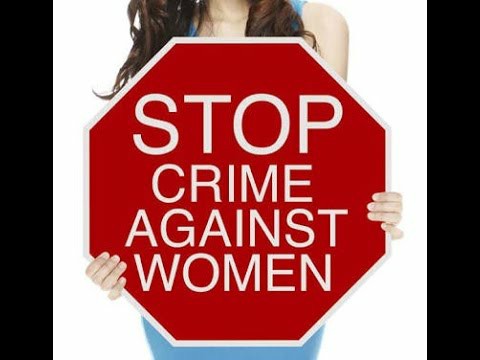 DrMd Akhtaruzzaman is feeling special with Dilruba Shewly and 6 others in Jessore, Khulna, Bangladesh.September 10 · Top of FormLikeShow more reactionsCommentShare36 Mohammad Bazlur Rashid, Ashfak-e Azam and 34 othersComments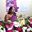 Dwa Brahmanbaria · Friends with শাহানারা বেগম শেলী সূন্দর ও তথ্যবহুল লেখার জন্য ধন্যবাদ। নারী প্রসঙ্গে লেখার জন্যও ধন্যবাদ। সবাই যদি আপনার দৃষ্টিতে দেখতো তাহলে আার নারীরা ঘরে-বাইরে নিগৃহিত হতো না। তবু আপনাদের এ ধরনের মানুসিকতা নারী পথ চলায় সাহস যোগায়।LikeShow more reactions· Reply · 1· September 10 at 10:38amRemove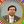 DrMd Akhtaruzzaman নারী পুরুষের বৈষম্য করা তো মনুষত্বের লক্ষণ নয়। আমার বিবেক যা বলে তাই লিখেছি। সত্য তো সত্যই।
ধন্যবাদ ম্যাম। আপনি আমার লেখার ব্যাপারে বেশ কনসার্ন তাই ভীষণ খুশি।
নারীবাদী আরেকটি লেখার জন্যে ফেবুতে চোখ রাখুন।LikeShow more reactions· Reply · 1· September 10 at 11:04amManage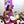 Dwa Brahmanbaria · Friends with শাহানারা বেগম শেলী আবারো ধন্যবাদ, আশায় আছি।LikeShow more reactions· Reply · 1· September 10 at 11:15amRemove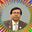 Write a reply...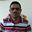 Awadud Khan হক কথাLikeShow more reactions· Reply · 1· September 10 at 12:14pmRemove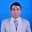 Abdul Amin বাংলাদেশে নারী আকাশ চম্বী সফলতায় পৌঁছেছে।দেশের প্রধানমনত্রী, মাঠের বিরোধী দলীয় নেতা সব নারী।অন্যান্য ক্ষেত্রে অগ্রগামী। চাকুরীতে ও নারীগনএগিয়ে আছে। শিক্ষা প্রতিষ্ঠানে ভর্তির ক্ষেত্রে নারীগন এগিয়ে। সর্বপরি নারীগন মায়ের জাত তাই তারা শ্রদ্ধার পাত্রী। তারা...See MoreLikeShow more reactions· Reply · 1· September 10 at 7:31pm · EditedRemoveDrMd Akhtaruzzaman দোস্ত তোমাদের কথা শুনে মনে হয় আমি লেখক হিসেবে খারাপ না। বিবেকের টানে এটা লিখলাম। দোস্ত আমি কাজ করতে চাই কিন্তু কাজ তো আমাকে চায় না, তাই দুধের সাধ ঘোলে মেটানোর মত কিছু সময় কাটাই মাত্র।LikeShow more reactions· Reply · 1· September 10 at 8:53pmManage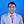 Abdul Amin দোস্ত তুমি লেখক হিসাবে অবশ্যই একজন ভাল মানের।LikeShow more reactions· Reply · 1· September 10 at 11:30pmRemoveDrMd Akhtaruzzaman তোমার অশেষ মেহেরবাণীLikeShow more reactions· Reply · 1· September 10 at 11:54pmManageWrite a reply...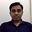 S M Kamruzzaman Zaman তমৎকার তথ্যবহুল লেখা।LikeShow more reactions· Reply · 1· September 10 at 11:53pmRemove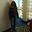 Dilruba Shewly এই না হলে কি আমার দোস্ত হতে পারে? অনেক অনেক প্রণাম জানাই দোস্ত আখতার তোমাকে, এভাবে নারীজাতিকে সন্মান ও সবক্ষেত্রে প্রতিবাদী হয়ে অগ্রাধিকার দেয়ার জন্য! এতকাল এত লিখালিখি হয় কিন্তু নারীদের পক্ষে কথাবলার মত সৎসাহস কারোও ছিলনা বা এভাবে হুঁশিয়ার হয়ে কেউ লিখেনি! এটা তোমার extra ordinary credit বলতে হবে! একজন পুরুষকে নষ্ট হতে বাঁচাতে পারে একজন সক্ষম নারী অবশ্যই আমি মনে করি! নারীদের আচরন অনেকখানিই নির্ভর করে সেক্ষেত্রে! তাদের চোখের চাহনি, চলন-বলন সবকিছুতেই সাবধানী ও আত্মরক্ষার ভাষা বুঝতে দিতে হবে অন্য পক্ষকে! তাহলেই সে protected . Go ahead my friend! I will be always with you!!! Waiting for your next...LikeShow more reactions· Reply · 1· September 11 at 1:58amRemoveDrMd Akhtaruzzaman দোস্ত সত্য তো চিরকালই সত্য। A thing of beauty is a joy forever! না বলার তো কিছু নেই। আমার হৃদয় দিয়ে যা কিছু উপলব্ধি করেছি সেটাই তো লিখলাম। এখানে নারী জাতির প্রতি অনুগ্রহ বা অনুকম্পা নয়, এটা নিরেট সত্য ঘটনার সাবলীল উপস্থাপনা মাত্র। এর পরের লেখার শিরোনাম:
"সর্বাবস্থায় সম্মান দেখিয়ে নারীর প্রতি মানবিক আচরণ করুন!"
চোখ রাখো আমার ফেবু ওয়ালে, পেয়ে যাবে।
আগামীকাল আমার আরেক প্রিয়জন হারানোর বেদনাবিধূর দিন। একটা স্ট্যাটাস যাবে, সময় করে পড়ো।
ভাল থেক, খাঁটি দোস্ত আমার!!LikeShow more reactions· Reply · 1· September 11 at 7:14amManage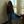 Dilruba Shewly DrMd Akhtaruzzaman thanks! Sure my friend I will!!!LikeShow more reactions· Reply · 1· September 11 at 7:54amRemoveWrite a reply...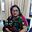 Tahmina Bokul · Friends with Saiful Islam and 2 others লেখকের প্রতিটা লেখা আমি মনযোগ সহকারে পাঠ করি। লেখনীতে তার বাচনভঙ্গি, শব্দ চয়ন,বিবরন এবং প্রতিটা বাক্য আমাকে আলোরিত করে। আপনার লেখনিতে Comment করার দুঃসাহস আমার নেই। কোনটায় কাঁচা হাতে দু'একটা কথা ভয়ে ভয়ে লিখি শুধু লেখকের কাছ থেকে আরো কিছু জানার জন্য।
আজকের লেখাটা পরে মনে হলো আমাদের মেয়েরা অনেক অনেক দূর চলে গেছে।
পত্রিকা, মিডিয়াতে মেয়েদের নিগৃহীত হওয়ার খবর গুলো দেখলে লজ্জিত হই। কারন যাদের দ্বারা লাঞ্চিত হচ্ছে তারাও তো আমাদেরই সন্তান। 
এসব দেখেশুনে নিজেকে, নিজের মেয়ে সন্তানকে নিয়ে উচ্চাশা করতে ভয় হয়, মনে হয় না জানি কখন কি হয়। 
তারপরও মেয়েরা বিদ্যুৎ গতিতে এগিয়ে যাচ্ছে আমাদেরই গর্ভেধারন করা কুলাঙ্গারদের জবাব দিতে।
লেখক সত্যি বলেছেন, মেয়েরা শালীনতা বজায় রেখে ব্যক্তিত্বসম্পন্ন হয়ে চলাফেরা করলে কুলাঙ্গাররা এত মাহস পেতনা। প্রত্যেক মা বাবার সচেতন হওয়া অত্যন্ত জরুরি।
(ঘুম পাচ্ছে তাই--------)। চলবে।LikeShow more reactions· Reply · 1· September 11 at 7:59pmRemoveDrMd Akhtaruzzaman লেখক ভাল লেখে, ভাল কথা কিন্তু লেখকের লেখা যিনি পড়েন, তিনিও তো কম কিছু নন। বুঝতে পারছি আমার এই বিদগ্ধ পাঠকেরও লেখনির ধার আছে! চর্চা করলে এই পাঠকও ভাল কিছু লিখতে পারবেন।
আমার লেখা পড়েন যেনে খুশি হলাম। আরো চমকের অপেক্ষায় থাকুন।
ঘুম আসলে ঘুমুবেন। ঘুম স্বাস্থ্যের জন্যে ভাল।LikeShow more reactions· Reply · 1· September 12 at 7:47amBottom of Form